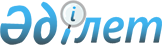 Об утверждении Положения государственного учреждения "Отдел финансов Аксуского района"
					
			Утративший силу
			
			
		
					Постановление акимата Аксуского района Алматинской области от 07 апреля 2015 года № 115. Зарегистрировано Департаментом юстиции Алматинской области 06 мая 2015 года № 3157. Утратило силу постановлением акимата Аксуского района Алматинской области от 22 июня 2016 года № 297      Сноска. Утратило силу постановлением акимата Аксуского района Алматинской области от 22.06.2016 № 297.

      Примечание РЦПИ.

      В тексте документе сохранена пунктуация и орфография оригинала.

      В соответствии с подпунктом 8) статьи 18 Закона Республики Казахстан от 1 марта 2011 года "О государственном имуществе" и Указом Президента Республики Казахстан от 29 октября 2012 года № 410 "Об утверждении Типового положения государственного органа Республики Казахстан", акимат Аксуского района ПОСТАНОВЛЯЕТ:

      Утвердить Положение государственного учреждения "Отдел финансов Аксуского района" согласно приложению к настоящему постановлению.

      Возложить на руководителя государственного учреждения "Отдел финансов Аксуского района" Рахметову Алиму Баккалиевну опубликование настоящего постановления после государственной регистрации в органах юстиции в официальных и периодических печатных изданиях, а также на интернет-ресурсе, определяемом Правительством Республики Казахстан, и на интернет-ресурсе акимата района.

       Контроль за исполнением настоящего постановления возложить на руководителя аппарата акима района Сабырбаева Амандоса Акышевича.

       Настоящее постановление вступает в силу со дня государственной регистрации в органах юстиции и вводится в действие по истечении десяти календарных дней после дня его первого официального опубликования.

 Положение о государственном учреждении "Отдел финансов Аксуского района" 1.Общие положения      1. Государственное учреждение "Отдел финансов Аксуского района" является государственным органом Республики Казахстан, осуществляющим руководство в сфере исполнения бюджета, координации управления районным коммунальным имуществом.

      2. Государственное учреждение "Отдел финансов Аксуского района" осуществляет свою деятельность в соответствии с Конституцией и законами Республики Казахстан, актами Президента и Правительства Республики Казахстан, иными нормативными правовыми актами, а также настоящим Положением.

      3. Государственное учреждение "Отдел финансов Аксуского района" является юридическим лицом в организационной-правовой форме государственного учреждения, имеет печати и штампы со своим наименованием на государственном языке, бланки установленного образца, в соответствии с законодательством Республики Казахстан счета в органах казначейства.

      4. Государственное учреждение "Отдел финансов Аксуского района" вступает в гражданско-правовые отношения от собственного имени.

      5. Государственное учреждение "Отдел финансов Аксуского района" имеет право выступать стороной гражданско-правовых отношений от имени государства, если оно уполномочено на это в соответствии с законодательством.

      6. Государственное учреждение "Отдел финансов Аксуского района" по вопросам своей компетенции в установленном законодательством порядке принимает решения, оформляемые приказами руководителя государственного учреждения "Отдел финансов Аксуского района" и другими актами, предусмотренными законодательством Республики Казахстан.

      7. Структура и лимит штатной численности государственного учреждения "Отдел финансов Аксуского района" утверждаются в соответствии с действующим законодательством.

      8. Местонахождение юридического лица: индекс 040100, Республика Казахстан, Алматинская область, Аксуский район, село Жансугурова, улица Желтоксан, № 5Д.

      9. Полное наименование государственного органа - государственное учреждение "Отдел финансов Аксуского района".

      10. Настоящее Положение является учредительным документом государственного учреждения "Отдел финансов Аксуского района" .

      11. Финансирование деятельности государственного учреждения "Отдел финансов Аксуского района" осуществляется из местного бюджета.

      12. Государственному учреждению "Отдел финансов Аксуского района" запрещается вступать в договорные отношения с субъектами предпринимательства на предмет выполнения обязанностей, являющихся функциями государственного учреждения "Отдел финансов Аксуского района".

      Если государственному учреждению "Отдел финансов Аксуского района" законодательными актами предоставлено право осуществлять приносящую доходы деятельность, то доходы, полученные от такой деятельности, направляются в доход государственного бюджета.

 2. Миссия, основные задачи, функции, права и обязанности государственного органа      13. Миссия: государственное учреждение "Отдел финансов Аксуского района" реализует функции государственного управления в сфере исполнения бюджета, координации управления районным коммунальным имуществом. 

      14. Задачи: 

      1) реализация государственной политики в области исполнения бюджета;

      2) координации управления районным коммунальным имуществом в соответствии с действующим законодательством Республики Казахстан;

      15. Функции: 

      1) организация исполнения бюджета и координация деятельности администраторов бюджетных программ по исполнению бюджета; 

      2) составление, утверждение и ведение сводного плана финансирования по обязательствам, сводного плана поступлений и финансирования по платежам по местному бюджету;

      3) проведение комплекса мероприятий по обеспечению полноты и своевременности зачисления поступлений в бюджет; 

      4) управление бюджетными деньгами; 

      5) осуществление бюджетного мониторинга; 

      6) проведение конкурса в соответствии с законодательством Республики Казахстан по определению периодического печатного издания для опубликования извещения о проведении торгов по приватизации районного коммунального имущества;

      7) предоставление районного коммунального имущества в имущественный наем (аренду), доверительное управление физическим лицам и негосударственным юридическим лицам без права последующего выкупа, с правом последующего выкупа или правом последующей передачи в собственность субъектам малого предпринимательства на безвозмездной основе, если иное не предусмотрено законами Республики Казахстан;

      8) обеспечение контроля за использованием и сохранностью районного коммунального имущества;

      9) рассмотрение, согласование в случаях, предусмотренных Законом, планов развития коммунальных государственных предприятий созданных местными исполнительными органами района;

      10) осуществление контроля и анализа за выполнением планов развития коммунальных государственных предприятий, созданных местным исполнительным органом района, контролируемых государством акционерных обществ и товариществ с ограниченной ответственностью;

      11) организация учета, хранения, оценки и дальнейшего использования районного коммунального имущества, обращенного (поступившего) в коммунальную собственность, признанного в порядке, установленном законодательством Республики Казахстан, бесхозяйным, перешедшего государству по праву наследования, а также выморочного имущества, находок, безнадзорных животных, безвозмездно перешедших в порядке, установленном законодательством Республики Казахстан, в коммунальную собственность, доли кладов, не содержащих вещей, относящихся к культурным ценностям;

      12) осуществление контроля за выполнением доверительным управляющим обязательств по договору доверительного управления районным коммунальным имуществом;

      13) осуществление приватизации районного коммунального имущества, в том числе привлечение посредника для организации процесса приватизации, обеспечение оценки объекта приватизации, осуществление подготовки и заключение договоров купли-продажи объекта приватизации и контроль за соблюдением условий договоров купли-продажи;

      14) осуществление иных полномочий, возлагаемых на государственное учреждение "Отдел финансов Аксуского района" законодательством Республики Казахстан.

      16. Права и обязанности:

      1) запрашивать и получать необходимую в своей деятельности информацию от государственных органов и иных организаций;

      2) в пределах своей компетенции принимать решения;

      3) исполнять поручения вышестоящих органов;

      4) разрабатывать проекты нормативных правовых актов акима, акимата района входящих в компетенцию государственного учреждения "Отдел финансов Аксуского района";

      5) представлять интересы государственного учреждения "Отдел финансов Аксуского района" во всех компетентных, государственных, административных органах, учреждениях, организациях, а также судебных и правоохранительных органах;

      6) в пределах своей компетенции осуществлять иные права и обязанности в соответствии с законодательством Республики Казахстан.

 3. Организация деятельности государственного органа      17. Руководство государственного учреждения "Отдел финансов Аксуского района" осуществляется первым руководителем, который несет персональную ответственность за выполнение возложенных на государственное учреждение "Отдел финансов Аксуского района" задач и осуществление им своих функций.

      18. Первый руководитель государственного учреждения "Отдел финансов Аксуского района" назначается на должность и освобождается от должности акимом района.

      19. Первый руководитель государственного учреждения "Отдел финансов Аксуского района" не имеет заместителей . 

       20. Полномочия первого руководителя государственного учреждения "Отдел финансов Аксуского района":

      1) в пределах своей компетенции определяет обязанности и полномочия работников государственного учреждения "Отдел финансов Аксуского района";

      2) в соответствии с действующим законодательством назначает и освобождает от должности работников государственного учреждения "Отдел финансов Аксуского района";

      3) в установленном законодательством порядке поощряет и налагает дисциплинарные взыскания на работников государственного учреждения "Отдел финансов Аксуского района";

      4) в пределах своей компетенции издает приказы, инструкции обязательные для исполнения работниками государственного учреждения "Отдел финансов Аксуского района";

      5) в пределах своей компетенции представляет интересы государственного учреждения "Отдел финансов Аксуского района" в государственных органах и иных организациях;

      6) осуществляет иные полномочия в соответствии с законодательством Республики Казахстан.

      Исполнение полномочий первого руководителя государственного учреждения "Отдел финансов Аксуского района" в период его отсутствия осуществляется лицом, его замещающим в соответствии с действующим законодательством.

 4. Имущество государственного органа      21. Государственное учреждение "Отдел финансов Аксуского района" может иметь на на праве оперативного управления обособленное имущество в случаях, предусмотренных законодательством.

      Имущество государственного учреждения "Отдел финансов Аксуского района" формируется за счет имущества, переданного ему собственником, а также имущества (включая денежные доходы), приобретенного в результате собственной деятельности и иных источников, не запрещенных законодательством Республики Казахстан.

      22. Имущество, закрепленное за государственным учреждением "Отдел финансов Аксуского района" относится к коммунальной собственности.

      23. Государственное учреждение "Отдел финансов Аксуского района" не вправе самостоятельно отчуждать или иным способом распоряжаться закрепленным за ним имуществом и имуществом, приобретенным за счет средств, выданных ему по плану финансирования, если иное не установлено законодательством.

 5. Реорганизация и ликвидация государственного органа      24. Реорганизация и упразднение государственного учреждения "Отдел финансов Аксуского района" осуществляется в соответствии с законодательством Республики Казахстан. 


					© 2012. РГП на ПХВ «Институт законодательства и правовой информации Республики Казахстан» Министерства юстиции Республики Казахстан
				
      Исполняющий обязанности

      акима

С. Корганбаев
Приложение утвержденное постановлением акимата Аксуского района от 7 апреля 2015 года № 115 "Об утверждении Положения государственного учреждения "Отдел финансов Аксуского района"